Nr sprawy RI.271.140.2017					Bodzanów, 18.09.2017 r. 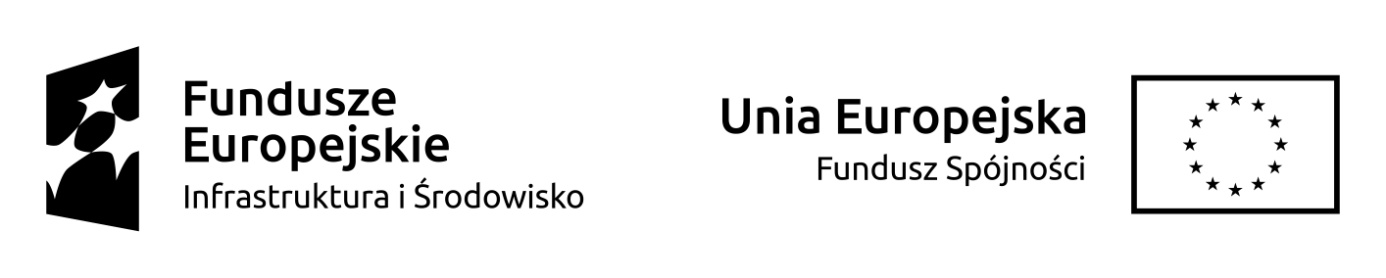 							WYKONWACYDotyczy: postępowania o zamówieniu publicznym pn. Rozbudowa mechaniczno-biologicznej oczyszczalni ścieków w Bodzanowie w ramach zadania "Kompleksowe uporządkowanie gospodarki wodno-ściekowej na terenie Gminy Bodzanów"Zamawiający - Gminy Bodzanów na podstawie art. 38 ust 4 ustawy – Prawo zamówień publicznych (Dz. U. 2017, poz. 1579) dokonuje zmiany treści SIWZ  rozdziału XII ust. 2 dot. rachunku bankowego Zamawiającego. W SIWZ w rozdziale XII ust. 2 jest zapis: Wadium może być wnoszone w jednej lub kilku następujących formach:a)  pieniądzu na konto Zamawiającego: na rachunek bankowy Urzędu Gminy Bodzanów,  PBS Ciechanów o/Bodzanów nr 09 82131018200206000156 0001, z dopiskiem przelewie: „Wadium do przetargu nr RI.271.140.2017 na  Rozbudowa mechaniczno-biologicznej oczyszczalni ścieków w Bodzanowie w ramach zadania "Kompleksowe uporządkowanie gospodarki wodno-ściekowej na terenie Gminy Bodzanów";a powinno być:a)  pieniądzu na konto Zamawiającego: na rachunek bankowy Urzędu Gminy Bodzanów,  VISTULA BS Oddział Wyszogród nr 09 9011 0005 0970 0547 2000 0200, z dopiskiem przelewie: „Wadium do przetargu nr RI.271.140.2017 na  Rozbudowa mechaniczno-biologicznej oczyszczalni ścieków w Bodzanowie w ramach zadania "Kompleksowe uporządkowanie gospodarki wodno-ściekowej na terenie Gminy Bodzanów";W związku z powyższym Zamawiający na podstawie art. 38 ust. 6 ustawy - Prawo zamówień publicznych, dokonuje zmiany terminu składania i otwarcia ofert 
w przedmiotowym postępowaniu. Zamawiający ustala nowy termin składania ofert na dzień 22.09.2017 r.  do godz.13.00. Otwarcie ofert zostanie przeprowadzone w dniu 22.09.2017 r. o godz. 13.15. 
Miejsce składania i otwarcia ofert pozostaje bez zmian. 
Wykonawcy są zobowiązani uwzględnić powyższą zmianę podczas sporządzania 
i składania ofert w tym także wypełniania załączników i druków, składania wymaganych dokumentów oraz wymaganego wadium.								Wójt Gminy Bodzanów								Jerzy StaniszewskiLilla Smorzewska024 260 70 06 w. 138l.smorzewska@bodzanow.pl